TRƯỜNG MẦM NON BẮC CẦU TỔ CHỨC TẬP HUẤN TÍNH NĂNG MỚI TRÊN PHẦN MỀM KẾ HOẠCH GIÁO DỤC GOKIDS  NĂM HỌC 2021 – 2022          Ngày 12/10/2021, đ/c Trần Thị Tuyết Phượng- Phó hiệu trưởng đã tổ chức tập huấn giới thiệu tính năng mới trên phần mềm kế hoạch giáo dục Gokids tới tất cả các giáo viên trong trường.
         Buổi tập huấn nhằm tạo điều kiện cho giáo viên ôn luyện, củng cố và bổ sung kiến thức về cách xây dựng kế hoạch giáo dục trên phần mềm Gokids một cách nhanh chóng dễ dàng và hiệu quả hơn nhằm giúp cho các đồng chí giáo viên thực hiện tốt hơn khi xây dựng kế hoạch giáo dục trên phần mềm Gokids. Trong thời gian tập huấn các cô giáo tham gia đầy đủ, nghiêm túc, tích cực trao đổi, thảo luận nội dung dưới sự hướng dẫn nhiệt tình của đồng chí HP Trần Thị Tuyết Phượng. Đồng chí HP Tuyết Phượng đã hướng dẫn các cô giáo thao tác chi tiết, cụ thể từng bước thực hành trên tài khoản của giáo viên. Đồng thời tổ chuyên môn cũng đã giải đáp những vướng mắc, khó khăn của giáo viên trong quá trình xây dựng KHGD trên phần mềm. Sau buổi sinh hoạt chuyên môn, các thắc mắc của giáo viên về phần mềm Gokids đã được giải đáp, giáo viên đã nắm rõ hơn về cách xây dựng và triển khai các nội dung trên phần mềm Gokids. Hi vọng sau buổi tập huấn này, bằng sự say mê, ham học hỏi của mình, các cô giáo trường Mầm non Bắc Cầu sẽ nâng cao được chất lượng chuyên môn, kỹ năng ứng dụng CNTT trong việc xây dựng kế hoạch giáo dục trên phần mềm Gokids.Một số hình ảnh của buổi tập huấn: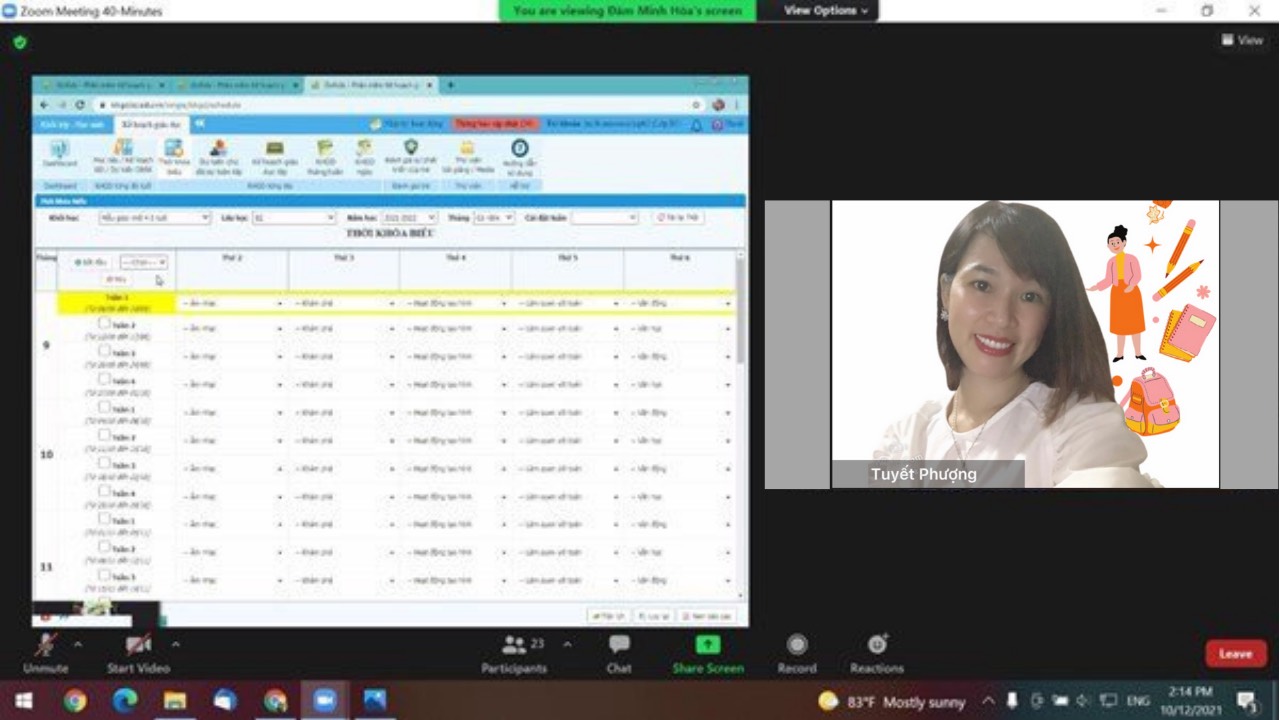 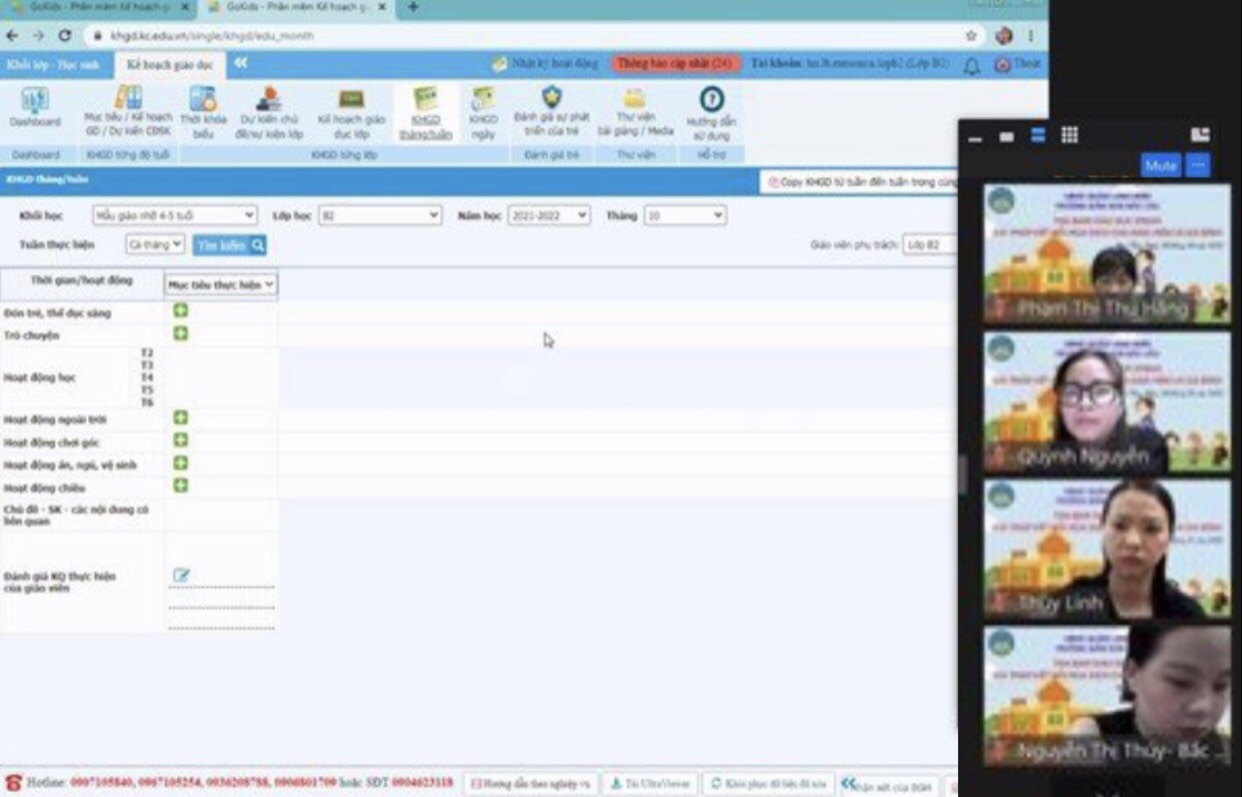 